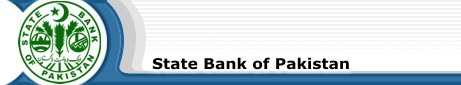 NOTICEUPDATING OF CIF MARGINS ON IMPORTS PAYMENTS FOR PAKISTAN BALANCE OF PAYMENTS COMPILATIONJuly 09, 2015 In continuation of IMF TA mission’s recommendation to conduct a study and to revise the currently used fixed coefficient (6 percent) for the cif-fob margin of imports and keep the coefficient updated. The coefficient is used to segregate the cif margin from the import payments reported by banks on cif basis. Statistics and Data Warehouse Department conducted a study to develop and update the currently used 6 percent coefficient for the cif-fob margin on imports. The segregated amount of freight and insurance is made part of services account in balance of payments statement and the remaining amount is treated as imports fob reflected in the goods account. The study was conducted through a survey of a representative sample of importers in Pakistan based on imports carried out during July-June FY14. The survey result regarding CIF Margin on Import Payments revealed the coefficient as 3.5% instead of current fixed coefficient of 6%. The updated 3.5% coefficient of CIF margin on import payments will be implemented from July, 2015 onward.